By: Aaron Makin (Master Geek!)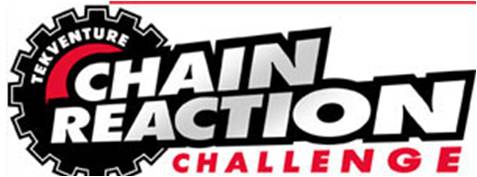 Introduction	There are 5 simple phases to build a machine:Concept Phase – Forming the vision for the machineStep Building Phase – Designing the main steps of the machineLinking Phase – Linking the main steps togetherTest Phase – Testing the entire machinePerformance Phase – Running the machine for all to seeConcept PhaseGather a TeamLook for diverse backgrounds.   The best team is a diverse team!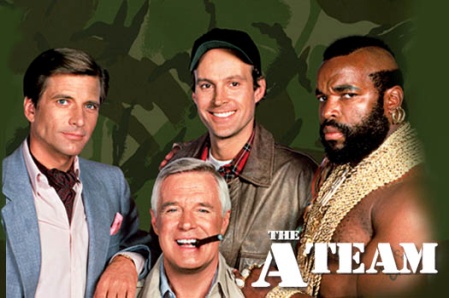 It should include, but not limited to…someone that likes to build mechanical objectssomeone that knows a lot about electrical devicessomeone that is crafty and creative someone who is brand new to the experience Read the RulesKnow them and memorize them.  Know them inside and out.  Ask questions up front for clarification.  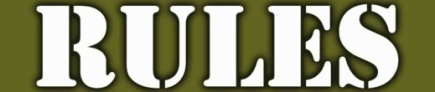 Don’t stretch the rules.Identify and research the themeDecide on your unique theme.  Spend lots of time thinking about this.  Sometimes the theme won’t come to you until you’re halfway through building your machineBrainstorm Steps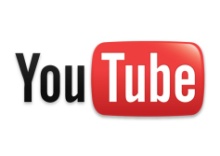 Seek inspiration from… the other machines in last year’s contest YouTube (search Rube Goldberg, chain reaction, mousetraps)Purdue Contest web.ics.purdue.edu/~pe/)RubeGoldberg.comarthurganson.com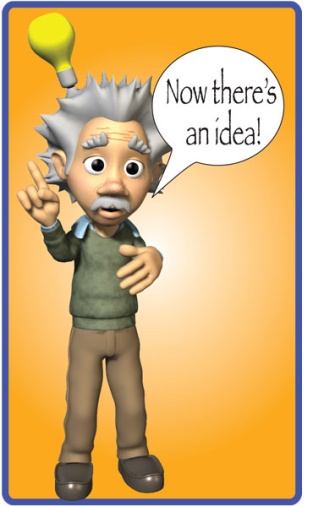 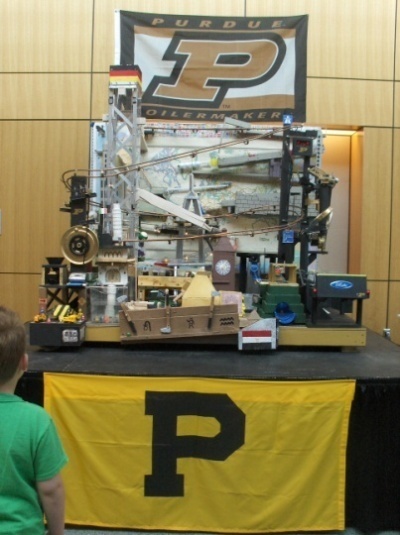 Step Building PhaseCollect the materialsGarage salesUnique objectsObjects with motorsObjects that make noiseObjects that are complexHardware stores - Lumber, Hardware, ToolsToy stores, Hobby storesLook around for building materialsHave them all visible when buildingYou will find solutions just by looking around the roomYou can either build the step from scratch, using wood or plastic OR you can use something that is already built to make the stepFor example, if you have a ball falling from one ramp to the other you can either use a piece of bought wood cut to the exact length or you can use a toilet paper coreMany different options for quick and easy fasteningDuct tape is good for light loadsRubber bands are good for medium loadsZip ties are good for heavy loadsScrews and bolts are more permanent but provide good support for large loadsFail FastTry to build the initial design fast to see if it’s going to work, if it doesn’t, try another design quickly rather than spending more time getting the original design to workOnly 20% of the original designs workTypically it takes 2 to 3 designs to find one that will workIf the current design isn’t repeatable (2 out of 3 times), change itDon’t worry about the step being perfect right now.  We do that during the future phasesStart with temporary designs but then go to more permanent designs.  Sometimes a complete rebuild is necessary.Goals1st – try to get the step to work 1 timeThis is just to test the design feasibility.  To determine whether it’s worthwhile proceeding with the design.  It doesn’t have to be build perfect, just build the skeleton (no more than 30 minutes to build it)2nd – try to get the step to work 5 times (run it until you get 5)This is to test its repeatability.  At this point, a more permanent structure is needed.   The step should run without you helping it.  It should stand alone.  If you can’t get it to run successful 5 times in an hour, change the design.  3rd – try to get the step to work 3 out of 4 timesThis is to test reliability.  The best steps are the ones that are reliable and will work consistently.  You should have a high level of confidence that this step will work on the run day.Look at the step from different angles when you’re trying to design it or make it work.Build for steady transportCan you take it apart and put it back together with confidence?Look for ways to slow steps downLonger stringsShallow rampsLonger rampsFalling sandSlow turning motorsUse easy structures that can be modified fastPeg boardK-nex1x2 lumberUse levels to make it more dynamic.  Also creates more ways to anchor the steps.SimplifyDesign the step 3 ways, choose the simplest oneA simple string will connect two steps easilyTake a fresh lookLook at the step from different anglesTake a break and come back to see how the step could be built betterMake steps musicallook for items that will make noiseTry to creatively make noiseDream up really cool stepsPick 1 of your favorite steps and spend lots of time on itThis will be your pride and joy!Respect PhysicsFriction plays a big part in steps – use slick materials (shinny paper, plastic)Gravity can be your enemy – use it to your advantage (weights power steps very well)Levers are useful – they connect steps easily (there are endless ways to build a lever)Linking PhaseSimple LinksLeversString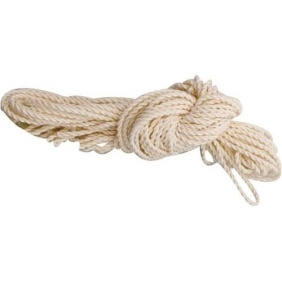 Weights fallingMousetrapsBall rolling down rampSet up the board so it can be easily followedFlowing from right to leftOne level runs, then the other level runsGo one step furtherIf you can hide the links then the machine will be more magical!  For Example, if a ball floats across a board and the mechanical steps propelling the ball are behind the board out of sight, it will seem magical.Try not to have 2 steps going at the same timeSometimes it’s necessary but many times another configuration will workMakes it easier for the audience to followCompress the steps together on the machineThis will ensure you don’t run out of space on the boardIf you have room left over, you can always spread it outPut the most colorful step out frontStep back and look at it like a painting, put the new step in the gap or bare spotStart the machine with your best stepEasy for the audience to see itMore will see the first step easier than the last because they lose sight of the movement and the machine progressesKeep the machine and the steps fully adjustableThis will help with fine-tuning the performance quicklyTroubleshooting is faster when you can quickly change the set-upTesting Phase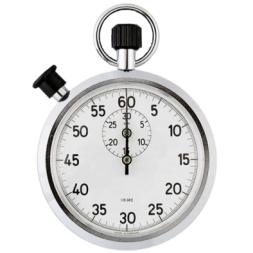 Give yourself plenty of time for testingTarget 1 week of full testingMake a list of everything that failed and mark off those things as you fix themThe more times you test, the more you will ‘know’ your machine!  It will run more consistently.  You will be able to set it up faster.  You will uncover all the potential failures.Video tape the runs so you can see failures betterTime how long the machine runs so you can hit a specific time goalPerformance Phase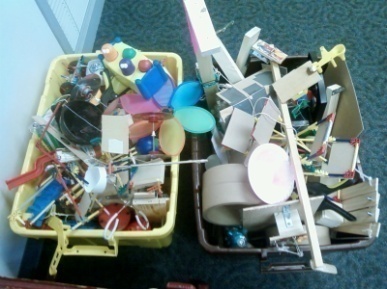 TransportationExpect something to break, it always doesGo above and beyond for the judgesDo something that promotes the spirit of the competition.  Something that is original and they will be pleasantly surprised byExamples: a mini-machine for the observers to play withstickers for the audience, food for the audience (gumballs)post funny signs around the machine, provide “How to Guide” for the ‘Young Rubes’think of something interactivehave musiclots of lightspost pictures of the building processNeed Help or Inspiration?	I hope this guide has inspired you to become involved with this event and building Rube Goldberg Machines.  I hope you’ve gained an appreciation for science, physics, chemistry, mechanics, electricity, and technology.  	Good news!  There is a website with all kinds of information, inspiration, videos, and contests! www.rubegoldbergmachineworld.weebly.com	I would be glad to help you start your own machine or provide encouragement and inspiration.  If I can help you further in any way, please email me at: asmakin@hotmail.com.  	Aaron Makin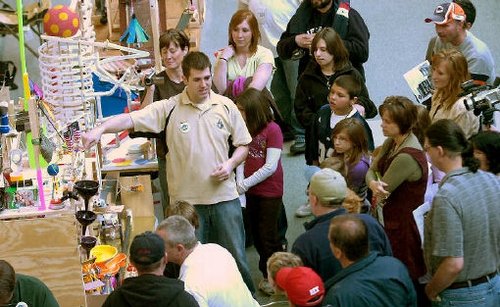 